4th Grade Farewell Breakfast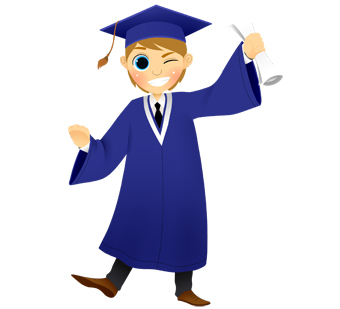 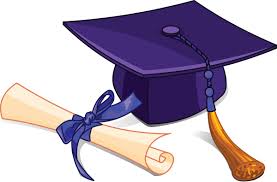 Tuesday, June 5, 2018
8:00 – 8:45 a.m.
Dear parents of 4th Grade Students,NGES PTO is officially inviting you to join your 4th grader for a farewell breakfast.Breakfast will be held from 8 a.m. to 8:45 in the NGES Cafeteria June 5, 2018.The menu will include breakfast pizza, fruit, yogurt, bagels, cream cheese, muffins and hard-boiled eggs along with orange juice, apple juice and milk.Breakfast will be provided to 4th graders and their parents or guardian and is a way to celebrate their achievement before entering middle school. Siblings enrolled in HASD will not be able to attend, as the event takes place during normal school hours.**Please RSVP by Wednesday, May 30.**……………………………………………………………………………………………………………………………….4th Grade Breakfast RSVPName of Child: ___________________________________________________Total number attending (not including student):  ___________________________Names of guests attending:________________________________________________________________
________________________________________________________________Questions?  Contact Lisa Schwobe at (920) 427-8129 lschwobe@yahoo.com